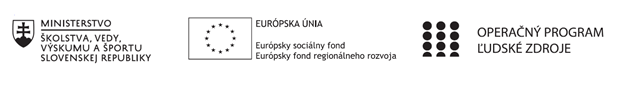 Správa o činnosti pedagogického klubu 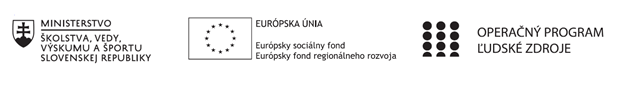 PREZENČNÁ LISTINAMiesto konania stretnutia: ZŠ Veľké ÚľanyDátum konania stretnutia:  22.6.2020Trvanie stretnutia: od 14.00hod	do 16.00hod	Zoznam účastníkov/členov pedagogického klubu:Meno prizvaných odborníkov/iných účastníkov, ktorí nie sú členmi pedagogického klubu  a podpis/y:Prioritná osVzdelávanieŠpecifický cieľ1.1.1 Zvýšiť inkluzívnosť a rovnaký prístup ku kvalitnému vzdelávaniu a zlepšiť výsledky a kompetencie detí a žiakovPrijímateľZákladná škola Veľké ÚľanyNázov projektuRozvíjanie gramotností v ZŠ Veľké ÚľanyKód projektu  ITMS2014+312011R049Názov pedagogického klubu Pedagogický klub v ZŠ Veľké ÚľanyDátum stretnutia  pedagogického klubu22.06.2020Miesto stretnutia  pedagogického klubuZákladná škola Veľké ÚľanyMeno koordinátora pedagogického klubuMgr. Lucia ZdichavskáOdkaz na webové sídlo zverejnenej správyhttps://zsvu.edupage.org/Manažérske zhrnutie:Vyhodnotenie výsledkov žiakov na 1.a 2.stupni a vplyv navýšeného počtu hodín v predmetoch, vplyv online vyučovania, aplikácia slovného hodnotenia žiakovHlavné body, témy stretnutia, zhrnutie priebehu stretnutia:Vyhodnotenie výsledkov žiakov na 1. stupni Vyhodnotenie výsledkov na 2. stupniDiskusiaČlenovia pedagogického klubu, ktorí vyučujú „extra“ hodiny v daných predmetoch vyhodnotili výsledky žiakov za 2.polrok šk.roka 2019/2020 : A.- B.  Členovia pedagogického klubu vyhodnotili a odprezetovali výsledky žiakov v jednotlivých triedach, pričom z daných prezentácii vyplýva:- že výkon a aktivitu žiakov značne ovplyvnila pandémia koronavírusu a to v pozitívnom aj negatívnom zmysle - žiaci počas druhého polroka výrazne zvýšili svoje IKT zručnosti, čo sa prejavilo najmä na ich výstupoch – prezentáciách, projektoch- žiaci naďalej vo všetkých ročníkoch prejavujú zvýšený záujem o predmety, - zlepšujú sa ich vyjadrovacie schopnosti, viac rozumejú čítanému textu alebo počúvanému slovu- dokážu konštruktívne komunikovať a odprezentovať sebahodnotenie, čo je veľmi podstatné, a prospešné aj z dôvodu záverečného slovného hodnotenia druhého polrokaC. DiskusiaPedagogický klub spoločne zhodnotil, že rozšírenie učebných osnov o „extra“ hodiny má výrazný vplyv na kvalitu získavania vedomostí žiakov a ovplyvňuje úroveň gramotnosti vo všetkých ročníkoch. Závery a odporúčania:Pedagogický klub odporúča všetkým vyučujúcim aj v budúcom školskom roku aplikovať navrhované aktivity a vo vyšších ročníkoch zvyšovať ich náročnosť. Vypracoval (meno, priezvisko)Lucia ZdichavskáDátum23.6.2020PodpisSchválil (meno, priezvisko)Monika SnohováDátum23.6.2020PodpisPrioritná os:VzdelávanieŠpecifický cieľ:1.1.1 Zvýšiť inkluzívnosť a rovnaký prístup ku kvalitnému vzdelávaniu a zlepšiť výsledky a kompetencie detí a žiakovPrijímateľ:Základná škola Veľká ÚľanyNázov projektu:Rozvíjanie gramotností v ZŠ Veľké ÚľanyKód ITMS projektu:312011R049Názov pedagogického klubu:Pedagogický klub v ZŠ Veľké Úľanyč.Meno a priezviskoPodpisInštitúcia1.Lenka HrubjákováZŠ Veľké Úľany2.Silvia PillárováZŠ Veľké Úľany3Barbora KovácsováZŠ Veľké Úľany4Silvia LaššuováZŠ Veľké Úľany5Martina HanzelováZŠ Veľké Úľany6.Martina KissZŠ Veľké Úľany7.Lívia BrezanskáZŠ Veľké Úľany8.Kristína MészárosZŠ Veľké Úľany9.Nadežda NágelováZŠ Veľké Úľany10.Lucia ZdichavskáZŠ Veľké Úľanyč.Meno a priezviskoPodpisInštitúcia1.Monika Snohová ZŠ Veľké Úľany